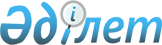 Республикалық Жер қойнауын қорғау және Минералдық-шикiзаттық базаның орнын толтыру қорын құру туралы
					
			Күшін жойған
			
			
		
					Қазақстан Республикасы Министрлер Кабинетiнiң Қаулысы 1992 жылғы 6 қазан N 824. Күшi жойылды - Қазақстан Республикасы Үкіметінің 1998.02.24. N 135 қаулысымен. ~P980135



          Қазақстан Республикасының Жер қойнауы және минералдық шикiзатты
ұқсату туралы Кодексiне сәйкес және Минералдық-шикiзаттық базаны
дамытудың мемлекеттiк бағдарламасын қаржымен қамтамасыз ету мақсатында
Қазақстан Республикасының Министрлер Кабинетi қаулы етедi:




          1. Пайдалы қазбаларға геологиялық барлау және геологиялық 
iздестiру жұмыстарына, геологиялық барлау жүргiзудi және кен бөлiгi
жұмыстарын лицензиялауға шыққан шығындарды жабуға арналған төлемдер
есебiнен Республикалық жер қойнауын қорғау және 
минералдық-шикiзаттық базаның орнын толтыру қоры құрылсын.




          2. Қазақстан Республикасының Қаржы министрлiгi Республикалық
жер қойнауын қорғау және минералдық-шикiзаттық базаның орнын толтыру
қорын республикалық бюджеттiң құрамына енгiзсiн.




          3. Республикалық жер қойнауын қорғау және минералдық-шикiзаттық
базаның орнын толтыру қоры туралы қоса берiлiп отырған Ереже 
бекiтiлсiн.








                              Қазақстан Республикасының




                                      Премьер-министрi





                                          Қазақстан Республикасы



                                          Министрлер Кабинетiнiң
                                          1992 жылғы 6 қазандағы
                                              N 824 қаулысымен
                                                Бекiтiлген











                              Республикалық жер қойнауын қорғау және




                                  минералдық-шикiзаттық базаның орнын




                                      толтыру қорын құру туралы




                                                    Ереже








                              I. Жалпы ережелер








          1. Ереже Қазақстан Республикасының Жер қойнауы және минералдық  
шикiзатты ұқсату туралы Кодексiне негiзделiп және сәйкестендiрiлiп
жасалды.




          Республикалық жер қойнауын қорғау және минералдық-шикiзаттық
базаның орнын толтыру қоры (бұдан былай Қор) жер қойнауын геологиялық
тұрғыдан зерделеудiң барлық түрлерiн мақсатты қаржыландыру осы
зерттеулердi қамтамасыз ететiн жұмыстар мен шығындарды қаржыландыруды
қоса алғанда (өндiрiстi басқару, ғылым, кадрларды оқыту, 
инфрақұрылымдар жасау шығындары, әлеуметтiк ортаны қамтамасыз
ету және басқалар), үшiн құрылады.




          2. Қазақстан Республикасының Геология және жер қойнауын қорғау




министрлiгi Республикалық жер қойнауын қорғау және 
минералдық-шикiзаттық базаның орнын толтыру қорының қаражатын жұмсау
тәртiбiн осы Ережеге сәйкес белгiлейдi.
     Қор қаражатын пайдаланудың дұрыстығына бақылау жүргiзу Қазақстан 
Республикасының Министрлер Кабинетi жанындағы Мемлекеттiк қаржы
бақылау комитетiне жүктеледi.
     Тағайындалуы бойынша пайдаланылмаған Қор қаражаты бюджетке
қайтарылып алынады.

               II. Қаржыландыру көздерi
  
     3. Қор мыналардың есебiнен құралады:





          ведомстволық тиiстiлiгi мен меншiк нысандарына қарамастан 
минералдық шикiзатты (жер асты суларын қосқанда) өндiрумен шұғылданушы
барлық шаруашылық субъектiлердiң пайдалы қазбаларға геологиялық барлау 
және геологиялық iздестiру жұмыстарын жүргiзуге кеткен шығындардың
орнын толтыру үшiн аударылатын төлемдерден;




          жер қойнауын пайдаланушылардың геологиялық барлау жұмыстарын  
жүргiзуге және кен бөлiгiне лицензиялар алу үшiн Қазақстан Республикасы
Министрлер Кабинетi бекiткен мөлшерде Қор есебiне аударатын төлемдерiнен.




          4. Төлемдердiң мөлшерiн Қазақстан Республикасы Геология және жер




қойнауын қорғау министрлiгi Мемэкономкомитетпен және мүдделi ұйымдармен
бiрлесе отырып әзiрлейдi, Қазақстан Республикасының Министрлер Кабинетi
бекiтедi де, төлеушiлер Қорға ай сайын жалпымемлекеттiк салықтардың
құрамында төлеп отырады.
     5. Ставкалардың төленуiн бақылау "Қазақстан Республикасындағы салық
жүйесi туралы" Қазақстан Республикасы Заңының 21-бабының 1-тармағына
сәйкес Қазақстан Республикасы Мемлекеттiк бас салық инспекциясына
жүктеледi.

               III. Қорды пайдалану

     6. Қордың қаражаттары:
     жер қойнауын қорғауға;





          геологиялық-технологиялық, тәжiрибелiк-өнеркәсiптiк және басқа
осы зерттеулердi қамтамасыз ететiн жұмыстардың кешенiн қосқандағы
геологиялық зерттеулердiң барлық түрлерiне. Бұл жұмыстарға кететiн
шығындар Қазақстан Республикасы Геология және жер қойнауын қорғау
министрлiгi белгiлеген тәртiпте бекiтiлген жобалар немесе тiкелей 
сметалық есептер арқылы анықталады; 




          жалпымемлекеттiк сипаттағы ғылыми-зерттеу және 
тәжiрибелiк-конструкторлық жұмыстарға, салалық нормативтiк база жасауға;




          жаңа өндiрiстер құруға, геологиялық барлау жұмыстарын жетiлдiруге
бағытталған болса, жүрiп тұрған өндiрiстердi қайта құруға;




          геологиялық ұйымдар орналасқан поселкелер мен қалаларда құрылыс
және жайластыру жұмыстарын жүргiзуге, геологиялық ұйымдардың 
әлеуметтiк саласын (мектепке дейiнгi балалар мекемелерiн, мектептердi,
ауруханаларды, дүкендердi, асханаларды, тұрғын үй-коммуналдық
шаруашылықтарын, қосалқы ауыл шаруашылығын және басқаларды)
ұстауға;




          Қазақстан Республикасы Геология және жер қойнауын қорғау 
министрлiгiнiң құзырына Үкiмет берген орта және жоғары оқу орындарын,
бiлiктiлiгiн көтеру институтын қаржыландыруға;




          республикалық және аумақтық геологиялық қорларды, музейлердi
ұстауға;




          мемлекеттiк геологиялық бақылауды жүзеге асыруға; 




          геологиялық барлау жұмыстарын жүргiзушi заңды ұйымдар мен жеке
адамдарды аттестациялауға;




          көрсетiлген мiндеттердiң орындалуын қамтамасыз ететiн негiзгi
қорлардың барлық түрлерiн (автокөлiк, жабдықтардың барлық түрлерi,
компьютерлiк техника және басқалар) сатып алуға;




          Қазақстан Республикасы Геология және жер қойнауын қорғау
министрлiгi туралы Ережеде белгiленген мақсаттар мен мiндеттерге
пайдаланылады.








                              IV. Қорды жою және өзгерту








          7. Қорды жоюды немесе өзгертудi Қазақстан Республикасының
Жоғарғы Кеңесi, не оның тапсыруы бойынша Қазақстан Республикасының
Министрлер Кабинетi жүзеге асырады.








					© 2012. Қазақстан Республикасы Әділет министрлігінің «Қазақстан Республикасының Заңнама және құқықтық ақпарат институты» ШЖҚ РМК
				